Опросный лист вКонтактыРаботаИнформация о поездкеВ случае частного/делового визитаПредупрежден  о  том,  что  согласно  законодательству  Посольство  (Консульство)  вправе  отказать  в  выдаче  въездной  визы  без  объяснения  причин.  Согласно  Законодательству  всех  стран  даже  лицам,  предъявившим  действительную  визу  на  границе,  может  быть  отказано  во  въезде.  Материальный  ущерб,  связанный  с  использованием  визы,  несу  самостоятельно. Фирма  не  несет  материальный  ответственности  в  случае  официального  отказа в  выдаче  въездной  визы:   при  задержке  документов  Посольством (Консульством)  для  проверки  или  контроля;  при  изменении  визовых  правил  в  период  оформления  визы;  в  случае  форс-мажорных  обстоятельств.Дата:_______________________________                                   Подпись:_________________________________________ФамилияИмяОтчествоПрежняя фамилияСемейное положениеДата рожденияМесто рожденияАдрес проживания(индекс, страна, город, улица, дом/корпус, кв.)Мобильный телефонДомашний телефонEmailОрганизация, адрес, телефонДолжностьГород  поездкиДаты поездкиУ вас есть авиабилеты?НетДаУ вас есть бронь отеля?НетДаВам отказывали в визе?НетДаНазвание /имя приглашающего лица (компании)Адрес и телефон приглашающего лица/компании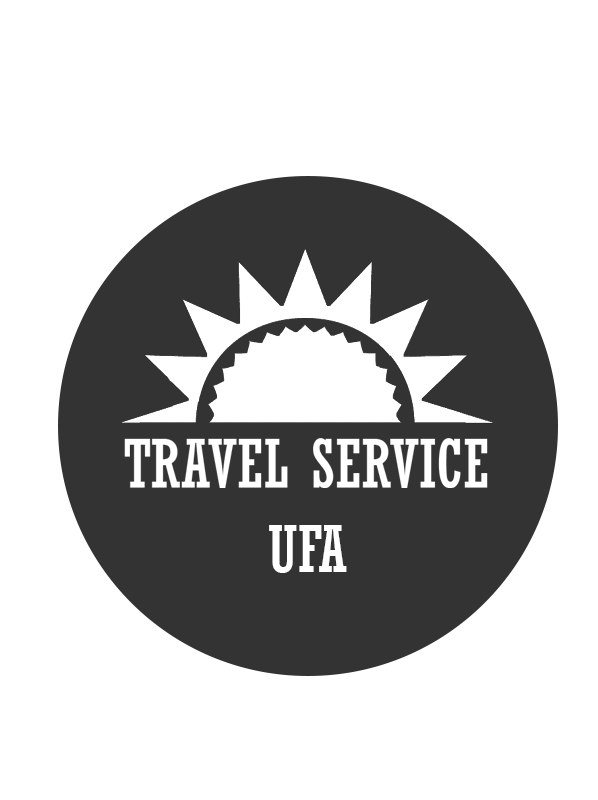 